CARRIAGEWORKS DELIVERY NOTICE DELIVER TO: CARRIAGEWORKS229 WILSON STREETEVELEIGH NSW LOADING DOCK DELIVERY INSTRUCTIONS: Always ring delivery contact upon approach. CARRIAGEWORKS SENIOR TECHNICIAN: 0411 257 101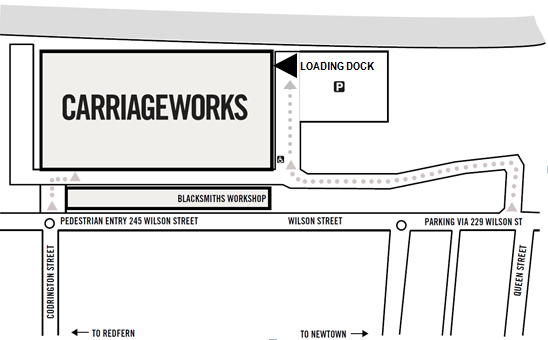 SENT BY:COMPANY NAMEContact Name Mobile Phone NumberName of ProjectCourier Company Contact #Date of DeliveryNumber or Items /Boxes